Srednja medicinska škola 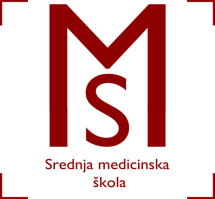 Slavonski BrodV.Jagića 3ARASPORED  VJEŽBI U KABINETIMA I ZDRAVSTVENIM USTANOVAMA ZA                                                        1. B RAZRED FIZIOTERAPEUTSKI TEHNIČAR/TEHNIČARKA		Školska godina 2019./2020.NASTAVNI TJEDANRAZREDGRUPAPREDMET/ODJEL/RADNO VRIJEME19.20.1.-24.1.1.B2.Uvod u rehabilitaciju – Šk. kabinet   petak   9.40-10.2519.20.1.-24.1.1.B3.Uvod u rehabilitaciju – Šk. kabinet   petak   10.40-11.2519.20.1.-24.1.1.B1.Uvod u rehabilitaciju – Šk. kabinet   petak   11.30-12.15